房地網建案基本資料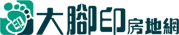 建案所在區域   	/縣    	/鎮/鄉/市專案人員：               連絡電話：                                   *必填案場照片傳送位子請加入官方LINE@ ID ：@287epcqb  【大腳印房地網 】若欲了解各區大腳印房地網廣告刊登內容或其相關問題至請來電洽詢：0988-109-035 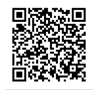 *建案標題(名稱)：*建案標題(名稱)：*建案標題(名稱)：*建案標題(名稱)：*建案標題(名稱)：*建案標題(名稱)：接待中心電話：接待中心電話：接待中心電話：接待中心電話：*基地地址：*基地地址：*基地地址：*基地地址：*基地地址：*基地地址：*基地地址：*基地地址：*基地地址：*基地地址：路面：4米以下 4~6米路 7~9米路 10~12米路 13~15米路 16~20米路 20米以上 其他路面：4米以下 4~6米路 7~9米路 10~12米路 13~15米路 16~20米路 20米以上 其他路面：4米以下 4~6米路 7~9米路 10~12米路 13~15米路 16~20米路 20米以上 其他路面：4米以下 4~6米路 7~9米路 10~12米路 13~15米路 16~20米路 20米以上 其他路面：4米以下 4~6米路 7~9米路 10~12米路 13~15米路 16~20米路 20米以上 其他路面：4米以下 4~6米路 7~9米路 10~12米路 13~15米路 16~20米路 20米以上 其他路面：4米以下 4~6米路 7~9米路 10~12米路 13~15米路 16~20米路 20米以上 其他路面：4米以下 4~6米路 7~9米路 10~12米路 13~15米路 16~20米路 20米以上 其他路面：4米以下 4~6米路 7~9米路 10~12米路 13~15米路 16~20米路 20米以上 其他路面：4米以下 4~6米路 7~9米路 10~12米路 13~15米路 16~20米路 20米以上 其他*銷售狀態：銷售中 尚未開賣 已完销*銷售狀態：銷售中 尚未開賣 已完销*銷售狀態：銷售中 尚未開賣 已完销*銷售狀態：銷售中 尚未開賣 已完销*銷售狀態：銷售中 尚未開賣 已完销*銷售狀態：銷售中 尚未開賣 已完销*銷售狀態：銷售中 尚未開賣 已完销*銷售狀態：銷售中 尚未開賣 已完销*銷售狀態：銷售中 尚未開賣 已完销*銷售狀態：銷售中 尚未開賣 已完销*建案狀態：預售屋 新成屋 預推案*建案狀態：預售屋 新成屋 預推案*建案狀態：預售屋 新成屋 預推案*建案狀態：預售屋 新成屋 預推案*建案狀態：預售屋 新成屋 預推案*建案狀態：預售屋 新成屋 預推案*建案狀態：預售屋 新成屋 預推案*建案狀態：預售屋 新成屋 預推案*建案狀態：預售屋 新成屋 預推案*建案狀態：預售屋 新成屋 預推案*房屋型態：住宅大樓 電梯公寓 華廈 別墅 透天 商辦大樓 廠辦 其他*房屋型態：住宅大樓 電梯公寓 華廈 別墅 透天 商辦大樓 廠辦 其他*房屋型態：住宅大樓 電梯公寓 華廈 別墅 透天 商辦大樓 廠辦 其他*房屋型態：住宅大樓 電梯公寓 華廈 別墅 透天 商辦大樓 廠辦 其他*房屋型態：住宅大樓 電梯公寓 華廈 別墅 透天 商辦大樓 廠辦 其他*房屋型態：住宅大樓 電梯公寓 華廈 別墅 透天 商辦大樓 廠辦 其他*房屋型態：住宅大樓 電梯公寓 華廈 別墅 透天 商辦大樓 廠辦 其他*房屋型態：住宅大樓 電梯公寓 華廈 別墅 透天 商辦大樓 廠辦 其他*房屋型態：住宅大樓 電梯公寓 華廈 別墅 透天 商辦大樓 廠辦 其他*房屋型態：住宅大樓 電梯公寓 華廈 別墅 透天 商辦大樓 廠辦 其他建案格局：一房 二房 三房四房 五房及以上透天建案格局：一房 二房 三房四房 五房及以上透天建案格局：一房 二房 三房四房 五房及以上透天建案格局：一房 二房 三房四房 五房及以上透天建案格局：一房 二房 三房四房 五房及以上透天建案格局：一房 二房 三房四房 五房及以上透天建案格局：一房 二房 三房四房 五房及以上透天建案格局：一房 二房 三房四房 五房及以上透天建案格局：一房 二房 三房四房 五房及以上透天建案格局：一房 二房 三房四房 五房及以上透天主要用途：住家用 住商用 商業用 工商用 工業用 其他主要用途：住家用 住商用 商業用 工商用 工業用 其他主要用途：住家用 住商用 商業用 工商用 工業用 其他主要用途：住家用 住商用 商業用 工商用 工業用 其他主要用途：住家用 住商用 商業用 工商用 工業用 其他主要用途：住家用 住商用 商業用 工商用 工業用 其他主要用途：住家用 住商用 商業用 工商用 工業用 其他主要用途：住家用 住商用 商業用 工商用 工業用 其他主要用途：住家用 住商用 商業用 工商用 工業用 其他主要用途：住家用 住商用 商業用 工商用 工業用 其他生活機能：近學校 近醫療機構 近傳統市場 近便利商店 近公園綠地近夜市 百貨公司生活機能：近學校 近醫療機構 近傳統市場 近便利商店 近公園綠地近夜市 百貨公司生活機能：近學校 近醫療機構 近傳統市場 近便利商店 近公園綠地近夜市 百貨公司生活機能：近學校 近醫療機構 近傳統市場 近便利商店 近公園綠地近夜市 百貨公司生活機能：近學校 近醫療機構 近傳統市場 近便利商店 近公園綠地近夜市 百貨公司生活機能：近學校 近醫療機構 近傳統市場 近便利商店 近公園綠地近夜市 百貨公司生活機能：近學校 近醫療機構 近傳統市場 近便利商店 近公園綠地近夜市 百貨公司生活機能：近學校 近醫療機構 近傳統市場 近便利商店 近公園綠地近夜市 百貨公司生活機能：近學校 近醫療機構 近傳統市場 近便利商店 近公園綠地近夜市 百貨公司生活機能：近學校 近醫療機構 近傳統市場 近便利商店 近公園綠地近夜市 百貨公司建案標籤：近捷運 明星學區 重劃區 近公園 景觀宅 創意空間 制震宅 低首付建案標籤：近捷運 明星學區 重劃區 近公園 景觀宅 創意空間 制震宅 低首付建案標籤：近捷運 明星學區 重劃區 近公園 景觀宅 創意空間 制震宅 低首付建案標籤：近捷運 明星學區 重劃區 近公園 景觀宅 創意空間 制震宅 低首付建案標籤：近捷運 明星學區 重劃區 近公園 景觀宅 創意空間 制震宅 低首付建案標籤：近捷運 明星學區 重劃區 近公園 景觀宅 創意空間 制震宅 低首付建案標籤：近捷運 明星學區 重劃區 近公園 景觀宅 創意空間 制震宅 低首付建案標籤：近捷運 明星學區 重劃區 近公園 景觀宅 創意空間 制震宅 低首付建案標籤：近捷運 明星學區 重劃區 近公園 景觀宅 創意空間 制震宅 低首付建案標籤：近捷運 明星學區 重劃區 近公園 景觀宅 創意空間 制震宅 低首付公共設施： 接待大廳 會議室 視聽室 游泳池 健身房 親子遊戲區 兒童遊戲區 ☐SPA LOUNGE KTV 瑜伽教室 廚藝教室曬被區 信箱區 ☐閱覽室 ☐交誼廳 ☐空中花園 中庭花園 多功能桌遊室公共設施： 接待大廳 會議室 視聽室 游泳池 健身房 親子遊戲區 兒童遊戲區 ☐SPA LOUNGE KTV 瑜伽教室 廚藝教室曬被區 信箱區 ☐閱覽室 ☐交誼廳 ☐空中花園 中庭花園 多功能桌遊室公共設施： 接待大廳 會議室 視聽室 游泳池 健身房 親子遊戲區 兒童遊戲區 ☐SPA LOUNGE KTV 瑜伽教室 廚藝教室曬被區 信箱區 ☐閱覽室 ☐交誼廳 ☐空中花園 中庭花園 多功能桌遊室公共設施： 接待大廳 會議室 視聽室 游泳池 健身房 親子遊戲區 兒童遊戲區 ☐SPA LOUNGE KTV 瑜伽教室 廚藝教室曬被區 信箱區 ☐閱覽室 ☐交誼廳 ☐空中花園 中庭花園 多功能桌遊室公共設施： 接待大廳 會議室 視聽室 游泳池 健身房 親子遊戲區 兒童遊戲區 ☐SPA LOUNGE KTV 瑜伽教室 廚藝教室曬被區 信箱區 ☐閱覽室 ☐交誼廳 ☐空中花園 中庭花園 多功能桌遊室公共設施： 接待大廳 會議室 視聽室 游泳池 健身房 親子遊戲區 兒童遊戲區 ☐SPA LOUNGE KTV 瑜伽教室 廚藝教室曬被區 信箱區 ☐閱覽室 ☐交誼廳 ☐空中花園 中庭花園 多功能桌遊室公共設施： 接待大廳 會議室 視聽室 游泳池 健身房 親子遊戲區 兒童遊戲區 ☐SPA LOUNGE KTV 瑜伽教室 廚藝教室曬被區 信箱區 ☐閱覽室 ☐交誼廳 ☐空中花園 中庭花園 多功能桌遊室公共設施： 接待大廳 會議室 視聽室 游泳池 健身房 親子遊戲區 兒童遊戲區 ☐SPA LOUNGE KTV 瑜伽教室 廚藝教室曬被區 信箱區 ☐閱覽室 ☐交誼廳 ☐空中花園 中庭花園 多功能桌遊室公共設施： 接待大廳 會議室 視聽室 游泳池 健身房 親子遊戲區 兒童遊戲區 ☐SPA LOUNGE KTV 瑜伽教室 廚藝教室曬被區 信箱區 ☐閱覽室 ☐交誼廳 ☐空中花園 中庭花園 多功能桌遊室公共設施： 接待大廳 會議室 視聽室 游泳池 健身房 親子遊戲區 兒童遊戲區 ☐SPA LOUNGE KTV 瑜伽教室 廚藝教室曬被區 信箱區 ☐閱覽室 ☐交誼廳 ☐空中花園 中庭花園 多功能桌遊室上架天數：☐60天 ☐90天上架天數：☐60天 ☐90天上架天數：☐60天 ☐90天上架天數：☐60天 ☐90天上架天數：☐60天 ☐90天上架天數：☐60天 ☐90天上架天數：☐60天 ☐90天上架天數：☐60天 ☐90天上架天數：☐60天 ☐90天上架天數：☐60天 ☐90天公開銷售：  年  月  日公開銷售：  年  月  日公開銷售：  年  月  日公開銷售：  年  月  日公開銷售：  年  月  日公開銷售：  年  月  日公開銷售：  年  月  日公開銷售：  年  月  日公開銷售：  年  月  日公開銷售：  年  月  日*格待定：☐是  ☐否*格待定：☐是  ☐否*格待定：☐是  ☐否*格待定：☐是  ☐否*格待定：☐是  ☐否*格待定：☐是  ☐否*格待定：☐是  ☐否*格待定：☐是  ☐否*格待定：☐是  ☐否*格待定：☐是  ☐否單 價：      /萬/坪                                                低價~高價單 價：      /萬/坪                                                低價~高價單 價：      /萬/坪                                                低價~高價單 價：      /萬/坪                                                低價~高價單 價：      /萬/坪                                                低價~高價單 價：      /萬/坪                                                低價~高價單 價：      /萬/坪                                                低價~高價單 價：      /萬/坪                                                低價~高價單 價：      /萬/坪                                                低價~高價單 價：      /萬/坪                                                低價~高價總價：      默認單位為萬                                         低價~高價總價：      默認單位為萬                                         低價~高價總價：      默認單位為萬                                         低價~高價總價：      默認單位為萬                                         低價~高價總價：      默認單位為萬                                         低價~高價總價：      默認單位為萬                                         低價~高價總價：      默認單位為萬                                         低價~高價總價：      默認單位為萬                                         低價~高價總價：      默認單位為萬                                         低價~高價總價：      默認單位為萬                                         低價~高價車位價格：         默認單位為萬                                  低價~高價車位價格：         默認單位為萬                                  低價~高價車位價格：         默認單位為萬                                  低價~高價車位價格：         默認單位為萬                                  低價~高價車位價格：         默認單位為萬                                  低價~高價車位價格：         默認單位為萬                                  低價~高價車位價格：         默認單位為萬                                  低價~高價車位價格：         默認單位為萬                                  低價~高價車位價格：         默認單位為萬                                  低價~高價車位價格：         默認單位為萬                                  低價~高價預期完工日：預期完工日：預期完工日：預期完工日：預期完工日：預期完工日：預期完工日：預期完工日：預期完工日：預期完工日：交屋屋況：交屋屋況：交屋屋況：交屋屋況：交屋屋況：交屋屋況：交屋屋況：交屋屋況：交屋屋況：交屋屋況：企劃銷售：企劃銷售：企劃銷售：企劃銷售：企劃銷售：企劃銷售：企劃銷售：企劃銷售：企劃銷售：企劃銷售：接待會館(地址)：接待會館(地址)：接待會館(地址)：接待會館(地址)：接待會館(地址)：接待會館(地址)：接待會館(地址)：接待會館(地址)：接待會館(地址)：接待會館(地址)：自備款：   %自備款：   %自備款：   %自備款：   %銀行貸款：  %銀行貸款：  %銀行貸款：  %銀行貸款：  %銀行貸款：  %銀行貸款：  %*待中心服務時間：*待中心服務時間：*待中心服務時間：*待中心服務時間：*待中心服務時間：*待中心服務時間：*待中心服務時間：*待中心服務時間：*待中心服務時間：*待中心服務時間：公設比：棟戶規劃：棟戶規劃：建坪率：建坪率：樓層規劃：樓層規劃：車位規劃：車位規劃：管理費：車位配比：結構工程：結構工程：基地面積：基地面積：土地區分：土地區分：座向規劃：座向規劃：建材說明：建材說明：建材說明：建材說明：建材說明：建材說明：建材說明：建材說明：建材說明：建材說明：投資建設：　投資建設：　營造公司：營造公司：營造公司：營造公司：營造公司：營造公司：建造執照：建造執照：建築設計：建築設計：使用執照：使用執照：使用執照：使用執照：使用執照：使用執照：企劃銷售：企劃銷售：用途規劃：用途規劃：物業公司：物業公司：物業公司：物業公司：物業公司：物業公司：景觀設計：景觀設計：燈光設計：燈光設計：公設設計：公設設計：公設設計：公設設計：公設設計：公設設計：*所屬地區：      縣市        區*所屬地區：      縣市        區*所屬地區：      縣市        區*所屬地區：      縣市        區*所屬地區：      縣市        區*所屬地區：      縣市        區*所屬地區：      縣市        區*所屬地區：      縣市        區*所屬地區：      縣市        區*所屬地區：      縣市        區全景看房連結網址：全景看房連結網址：全景看房連結網址：全景看房連結網址：全景看房連結網址：全景看房連結網址：全景看房連結網址：全景看房連結網址：全景看房連結網址：全景看房連結網址：推薦評語：推薦評語：推薦評語：推薦評語：推薦評語：推薦評語：推薦評語：推薦評語：推薦評語：推薦評語：屋況介紹：(特色說明、交通、週邊 .. )屋況介紹：(特色說明、交通、週邊 .. )屋況介紹：(特色說明、交通、週邊 .. )屋況介紹：(特色說明、交通、週邊 .. )屋況介紹：(特色說明、交通、週邊 .. )屋況介紹：(特色說明、交通、週邊 .. )屋況介紹：(特色說明、交通、週邊 .. )屋況介紹：(特色說明、交通、週邊 .. )屋況介紹：(特色說明、交通、週邊 .. )屋況介紹：(特色說明、交通、週邊 .. )